HaitiHaitiHaitiHaitiOctober 2024October 2024October 2024October 2024SundayMondayTuesdayWednesdayThursdayFridaySaturday12345678910111213141516171819Anniversary of the death of Dessalines202122232425262728293031NOTES: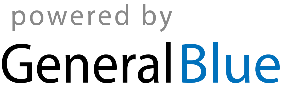 